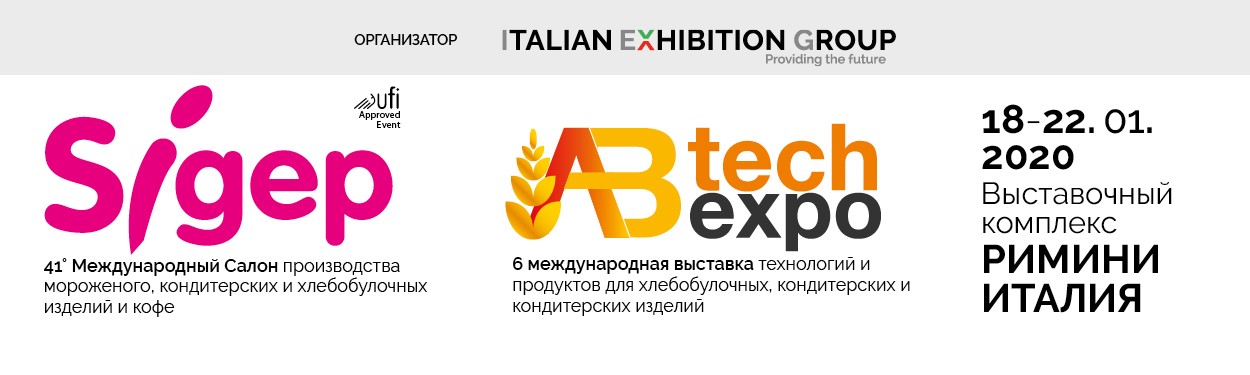 Компания/Company:………………………………………………………………………………………………………………………………..Cтрана/ Country: ………………………………………………………………………………………………………………………………………Адрес/Address: ......................................................................................................................................                                             Фамилия/Surname:…………………………………………………………………………………………………………………………………..Имя/Name:…………………………………………………………………………………………………………………………………………………Тел/Phone no.:……………………………………………………………………………………………………………………………………………E-mail/E-mail:……………………………………………………………………………………………………………………………………………..Интернет/Website:……………………………………………………………………………………………………………………………………Количество работников/No. of employees:…………………………………………………………………………………………….Год основания / Year of foundation:  …………………………………………………………………………………………………..Оборот/Turnover (за год в $ или €):  ………………………………………………………………………………………………….Ваша должность/ Your Position in the company  …………………………………………………………………………………..Территория продаж/Sales Country/ies……………………………………………………………………………………………………..…………………………………………………………………………………………………………………………………………………………………….Укажите основной бизнес вашей Компании (максимум два варианта) ПроизводительПоставщик оборудованияПоставщик сырьяSIGEP/ABTECH 2020 Индекс продукции Внимание! Просьба отметить категории продукции в прилагаемом списке, не более 25 пунктовОтметьте только основные категории, которые Вас интересуют купитьA - СЫРЬЕ И ИНГРЕДИЕНТЫA001   Загустители, ГидроколлоидыA002   Добавки для производства мороженогоA003   Добавки, используемые при выпечке хлебаA004   Добавки для производства кондитерских изделийA005   Алкогольные напитки и ликеры разной крепостиA006   Ароматизаторы и эссенции A008   Готовые смеси для мороженогоA010  Сливочное маслоA011   Какао и производные продуктыA012   Технологические добавкиA013   Красители для кондитерских изделийA014   Фруктовые концентратыA015   ДражеA016   КонфитюрыA017   Вафельные: рожки, пластинки и трубочкиA018   Покрытия для кондитерских изделийA019   Различные покрытия: шоколад, крем, пралинеA021   Кремы для начинкиA022   Мягкое мороженоеA023   Термообработанные отрубиA024   Съедобные украшения для кондитерских изделийA025   Украшения для мороженогоA026   ДистиллятыA027   Эмульгаторы, загустители и желирующие агентыA028   ЭмульсииA029   ЭкстрактыA030  Начинки для кондитерских изделийA032   МукаA033   Мука составнаяA034   Мука для выпечки хлебаA035   Мука для свежей пастыA036   Мука для кондитерских изделийA037   Мука для пиццыA038   Специальная мукаA039   ФерментыA040  Фрукты в ликереA041   ЦукатыA042   Свежие фрукты и овощиA043   Тропические фрукты и овощиA044   Сублимированные фруктыA045   Фрукты в сиропеA046   Сухофрукты и орехиA047   Замороженные фруктыA048   Желатин для кондитерских изделийA049   ПосыпкиA050  Пищевые жирыA052   Настойки для кондитерских изделийA054   Молоко и молочные продуктыA055   ДрожжиA056   СолодA057   Маргарин, растительное масло и жирыA058   Мед и производные продуктыA059   УлучшителиA060  Смеси для выпечки хлебаA061   Смеси для кондитерских изделийA062   Смеси для мягкого мороженогоA064   Смеси для загущения мороженогоA065   Растительное масло для жареньяA066   Масла для расслаивания форм и выпечкиA067   СливкиA068   Растительные сливкиA069   Тесто для глазурованияA070  Тесто с фруктами A071   Тесто и концентратыA072   Кондитерские полуфабрикатыA073   Пастообразные полуфабрикаты для производства мороженогоA074   Сухие полуфабрикаты для производства мороженогоA075   Полуфабрикаты для пиццыA076   Полуфабрикаты для мягкого мороженого семифреддоA077   Сыр рикотта и другие свежие молочные продуктыA078   СиропыA079   Полуфабрикаты для шоколадаA080  Полуфабрикаты для мороженогоA081   Полуфабрикаты для хлебопеченияA082   Полуфабрикаты для свежей пастыA083   Полуфабрикаты для кондитерских изделийA084   СтабилизаторыA085   Замороженные полуфабрикаты для кондитерских изделийA086   ЧайA087   Травяные настоиA088   Начинка для пиццыA089   Яйца и продукты переработки яицA090  Посыпки для мороженогоA091   Вина и десертыA092   Йогурты и производные продуктыA093   Сахар и подсластителиA094   Сахар в индивидуальной расфасовкеA095    меси для приготовления холодных кремовA096    Смеси для приготовления замороженных йогуртовA097    Смеси для приготовления гранитыA098    Смеси для приготовления мягкого мороженогоA099    Замороженные или нет полуфабрикаты для блинов, вафель/вафель-гофре и панкейков.B - МЕБЕЛЬ, ПРЕДМЕТЫ ИНТЕРЬЕРАB001   Витринные принадлежностиB002   Комплексное оформление интерьера баровB003   Комплексное оформление интерьера кафе-мороженыхB004   Комплексное оформление интерьера магазиновB005   Комплексное оформление интерьера хлебобулочных магазиновB006   Комплексное оформление интерьера кондитерских B007   Оформление и дизайн интерьеровB009   Оборудование для баровB010  Морозильники-лари (-20°)B011   ПрилавкиB012   Охлажденные прилавкиB013   КиоскиB014   Детали интерьераB015   Выставочные стендыB016   Решетки для кондитерских изделийB017   Комплексные системы для магазиновB018   Световые вывески B019   Осветительные приборы для интерьеров и освещение магазиновB020  Разные материалы и системы для магазиновB021   Мебель и аксессуары из нержавеющей сталиB022   Полки, стеллажиB023   Стулья, кресла и столы для использования на открытом воздухеB024   Стулья, кресла и столы для помещенийB027   Горизонтальные витрины для мороженого (-20°)B028   Вертикальные витрины для кондитерских изделий (+4° +8°)B029   Витрины для пралине (+14°)B030  Витрины для закусок или  столовой (+4° +8°)B031   Вертикальные витрины для мороженого (-20°)B032   Горизонтальные витрины для кондитерских изделий (+4° +8°)C - КОФЕ - ОБОРУДОВАНИЕ, МАШИНЫ И ИНГРЕДИЕНТЫC001   аксессуары и компонентыC002   вакуумные пакетики кофеC003   кофе с женьшенем C004   декофеинизированный кофеC005   молотый кофеC006   растворимый кофеC007   жареный кофеC008   зеленый кофеC009   капсулы кофеC010  капсулы ячменного кофеC011   порционный кофеC012   порционный ячменный кофе и пакетики-фильтрыC013   Машины и оборудование для кофеC014   кофеварки эспрессоC015   машины для декофеинизированияC016   Машины для приготовления ячменных напитков и кофе с женьшенемC017   кофеварки для ячменного эспрессоC018   машины для обжариванияC019   кофемолки и кофемолки-дозаторыC020  ячменьC021   запасные части к барным кофеваркам и для кофе эспрессоD- МОРОЖЕНОЕ - ОБОРУДОВАНИЕ И МАШИНЫD001   КотлыD002   Устройства храненияD003   Диспенсеры для фруктовD004   Эмульсатор смесей для мороженогоD005   Комбинированные машины (фризер и пастеризатор)D006   Машины для мягкого мороженого и замороженных йогуртовD007   Машины для мороженого на палочкеD008   Машины для приготовления гранит и сорбетовD009   Машины для цехов для производства мороженогоD010  Фризеры горизонтальные D011   Фризеры для общественного питанияD012   Вертикальные фризерыD013   Смесители, ванны, емкости для созревания смесиD014   Мороженицы непрерывного действияD015   Машины для дозирования мороженогоD016   Емкости для созревания и храненияD017   Другие машины разного типа для производства мороженогоE - ХОЛОДИЛЬНАЯ ТЕХНИКАE001   Камеры шоковой заморозки E002   Шкафы для замораживания и глубокого замораживанияE003   Холодильные шкафы и витриныE004   Камеры быстрого охлажденияE005   Холодильные камерыE006   МорозильникиE007   Фризеры непрерывного действия для мороженогоE008   Холодильные агрегатыE009   Автоматические линии замораживания E010  Автоматические линии глубокого замораживанияE011   Машины и оборудование для замораживанияE012   Машины и оборудование для охлажденияE013   Ленточные транспортеры охлажденияE014   Холодильные навесные шкафы (-20°)E015   ЛьдогенераторыE016   Охладители и спиральные скороморозильные аппаратыE017   Скороморозильные аппаратыE018   Туннель замораживанияE019   Туннель охлажденияE020  Туннель глубокого замораживанияF - ОБОРУДОВАНИЕ, СИСТЕМЫ И НЕПРЕРЫВНЫЕ ЛИНИИF001   Электромеханические и электронные аппараты контроля и управленияF002   Тестоокруглители F003   Загрузчики и автоматические распределители тестаF004   Сортировщики для печеньяF005   Сортировщики для сухарейF006   Отсадочная машина для производства печенья F007   Счетчики водыF008   Режущие машиныF009   Полуавтоматические и автоматические распределители для сухарейF010  Устройства для нанесения яичного желтка на печеньеF011   Универсальные дозаторыF012   Объемные дозаторыF013   Дозаторы-смесители водыF014   СушилкиF015   Батонозаготовочные - тестораскаточные - закаточные машиныF016   Формовочные машины и начинконаполнители для кондитерских изделийF017   Формовочные машины для хлебаF018   Машина для поворачивания шоколадных яиц F020  Терки для шоколадаF021   Узлы для витого хлебаF022   Узлы штампов и вращающихся штампов для печеньяF023   Машины для замеса тестаF024   Машины для замеса теста с опускающимися рычагамиF025   Машины для замеса теста непрерывного действияF026   Машины для замеса теста частыми дозамиF027   Погружные машины для замеса тестаF028   Спиральные машины для замеса тестаF029   Машины для замеса теста с наклонной осьюF030  Лабораторные машины для замеса тестаF031   Машины для замеса твердого тестаF032   Машины для замеса теста для свежей пастыF033   Машины для замеса начинкиF034   Другие машины для замеса тестаF035   Автоматические системы непрерывного цикла с узлами загрузки в печь и выгрузки из нее, снятия изделий из формF036   Автоматические тестомесильные системыF037   Автоматические системы для пироговF038   Комплектные гидравлические системыF039   Комплектные системы для приготовления сухарейF040  Установки кондиционирования, вентиляции, искусственного климата, для отопления и рекуперации тепла F041   Измерительные и аналитические системыF042   Системы и машины для подготовки жирных эмульгированных полуфабрикатов и кремов-начинокF043   Системы измельченияF044   Системы производства шоколадных конфетF045   Промышленные системы для приготовления пиццыF046   ШтабелерыF047   Дозаторы-наполнители для кремаF048   Устройства для обмакивания в шоколадF049   Ручные тестораскаточные машиныF050  Моторные тестораскаточные машиныF051   Ленточные тестораскаточные машиныF052   Автоматические линии взвешивания, предварительной расстойки, формовки и распределения по линиям выпечкиF053   Автоматические линии взвешивания, предварительной расстойки, формовки на емкости для выпечкиF054   Автоматические линии улучшения тестаF055   Автоматические линии для рогаликов и сдобного слоеного тестаF056   Автоматические линии для дозировки, глазирования, впрыскивания, украшенияF057   Автоматические линии для хлебаF058   Автоматические линии для маленькой пиццыF059   Автоматические линии для тортовF060  Комплектные линии для разных форматов макаронных изделийF061   Линии для слоеного тестаF062   Комбинированные машины для разных форматов свежих макаронных изделий и с начинкойF063   Машины и принадлежности для производства рожков и вафельF064   Машины и принадлежности для переработки сухофруктов и ореховF065   Формовочные машины для рогаликовF066   Машины для приготовления чурросов и  бубликовF067   Различные машины для шоколадаF068   Машины для разливки шоколадаF069   Машины для производства печеньяF070  Машины для производства хлебных палочекF071   Машины для производства пралинеF072   Машины для кондитерского производстваF073   Машины для производства и автоматической продажи пиццыF074   Машины для очистки фруктовF075   Машины для пирогов и пиццыF076   Машины для нанесения покрытия на шоколадные изделияF077   Машины для нарезки печеньяF078   Машины для раскатывания пиццыF079   Разные машины для резки и нарезкиF080  Хлеборезательные машиныF081   Машины для темперирования шоколадаF082   Разные машины для выпуска печеньяF083   Планетарные смесителиF084   Разделительные средстваF085   МикропроцессорыF086   ЭлектродвигателиF087   Мельница для шоколадаF088   ГомогенизаторыF089   ПастеризаторыF090  Планетарные машиныF091   Распылители для горького шоколадаF092   Перекачивающие насосыF093   ТестоделителиF094   Автоматические порционирующие устройства -тестоокруглители для булочекF095   Очистители и смягчители для водыF096   Электрические щиты с мнемосхемами для управления системойF097   Машины для измельченияF098   Редукторы и вариаторы скоростиF099   Ротационные машины для печеньяF100  Ротационные машины для кондитерских изделийF101   СбивалкиF102   Полки для делителейF103   Полки для противнейF104   Тестораскаточные машины для слоеного тестаF105   Тестоделители-тестоокруглители для булочекF106   Шестигранные тестоделители F107   Гидравлические делителиF108   Микропроцессорное оборудование для промышленной автоматикиF109   Резательные машины с регулировкой ломтиковF110  Автоматические и ручные резательные машиныF111   ТерморегуляторыF112   ИзмельчителиF113   Камеры для закалки мороженого и экструдерыF114   Туннели для охлаждения шоколадаF115   Ванны с холодной водой - водоохладителиF116   Другое разное оборудование для хлебобулочного производстваF117   Другое разное оборудование для производства пиццыF118   Другое разное оборудование для пиццерийG - ОБОРУДОВАНИЕ, УСТАНОВКИ И УСТРОЙСТВАG001   Воздушные взбивалкиG002   Резиновые уплотнительные кольца G003   Кольца из вулколана G004   Антиконденсатные нагревателиG005   Шкафы с обогревом и для поддержания при температуреG006   Оборудование из нержавеющей сталиG007   Оборудование для цехов для производства мороженогоG008   Оборудование для кондитерских цеховG009   Оборудование для пекаренG010  Различное оборудованиеG011   Водяные бани G012   Кухонные принадлежностиG013   Тележки для хлеба - переносные сетки - корзины для муки - емкости для  выгрузки из печиG014   Нагревательные кабелиG015   Плоские трансмиссионные ремниG016   Ножи G017   Различные механические компоненты (шкивы, муфты, втулки и т.д.)G018   Формы различных материаловG019   Электрические взбивалки и переносные блендерыG020  Бескамерные шиныG021   Лампы для сахараG022   Машины для сахарной ватыG023   Машины для молочных коктейлейG024   Мелкие изделия и инструмент для пиццерийG025   МиксерыG026   Мебель из нержавеющей стали для цеховG027   Аппараты для приготовления взбитых сливокG028   Ленты конвейерные и войлочные для производств по выпечке хлеба и кондитерских изделийG029   ЛопаткиG030  Запасные частиG031   Металлическая посудаG032   СкребкиG033   Разные емкостиG034   ТЭНыG035   Электрические, механические компоненты, запчасти для машин и оборудованияG036   Многофункциональные роботы  для кондитерских изделий и сладостейG037   Резиновые шпатели G038   ЩеткиG039   Соковыжималки, автоматические и ручныеG040  РазбрызгивателиG041   Рабочие столыG042   ПротивниG043   Полотняные ткани для выпечки хлебаH - РАССТОЙКА И БРОЖЕНИЕ: МАТЕРИАЛЫ И ОБОРУДОВАНИЕH001   Оборудование для предварительной расстойкиH002   Оборудование для ферментацииH003   Шкафы и витрины для контролируемой расстойкиH004   Камеры для прерывания броженияH005   Шкафы, камеры и мебель для контролируемой расстойкиH006   Автоматические камерыH007   Нагревающие крышки тележек для брожения из ПВХH008   Системы и машины для приготовления жидких натуральных дрожжейH009   Линии непрерывного броженияH010  Линии или автоматические узлы предварительной расстойкиH011   Машины и оборудование для броженияH012   Различные материалы для предварительной расстойкиH013   Автоматические расстойные камеры с рамамиH014   Ручные расстойные камерыH015   Туннели контролируемого броженияI - ВЫПЕЧКА: ПЕЧИ, НЕПРЕРЫВНЫЕ ЛИНИИ И ОБОРУДОВАНИЕI001   Приборы для конденсатаI002   Оборудование для печейI003   Оборудование для выпечкиI004   Горелки для карамелизацииI005   Пароотводящие вытяжкиI006   ТележкиI007   КамерыI008   ПароваркаI009   КонфоркиI010  Малоразмерные духовки I011   ПечиI012   Печи с неподвижной тележкой I013   Печи с ротационной тележкойI014   Конвекционные печиI015   Печи на газеI016   Печи на мазутеI017   Дровяные печиI018   Микроволновые печиI019   Печи с неподвижным подомI020  Печи с ротационным подомI021   Инфракрасные печи I022   Паровые печиI023   Автоматические печиI024   Туннельные (или непрерывные) хлебопекарные печиI025   Электрические печиI026   Печи для выпечки печеньяI027   Печи для выпечки хлебаI028   Печи для выпечки пиццыI029   ФритюрницыI030  Комплектные системы для печеньяI031   Комплектные хлебопекарные системыI032   Комплектные системы для пиццыI033   Машины для вафель I034   Машины для блиновI035   Машины для булочекI036   Различные материалы и приборы для выпечкиI037   Микроволновые печи и грилиI038   Сковороды и глубокие сковородыI040  Индукционные поверхности и конфорки I041   Рекуператоры параI042   Сетки для готовкиI043   ЖаровниI044   Система управления автоматическими линиями готовкиI045   Нагревательные столыI046   Противни для выпечкиI047   ТостерыJ - УПАКОВОЧНОЕ ОБОРУДОВАНИЕ И МАТЕРИАЛЫ J002   Машины для упаковки в вакуумные пакеты и с защитной газовой средойJ003   Пластиковые контейнеры для продуктовJ004   ТермоконтейнерыJ005   Контейнеры для реализации мороженого на выносJ006   Элеваторы для ванночекJ007   Этикетировочные машиныJ008   Формовочные машины для упаковкиJ009   Гибкая упаковка из высокоплотного материалаJ010  Различная упаковкаJ011   Упаковочные машиныJ012   Машины для упаковки в защитной газовой средеJ013   Машины для вакуумной упаковкиJ014   Машины для упаковки в газовой средеJ015   Упаковочные машины J016   ПленкиJ017   Пакето- и мешконаполнителиJ018   Картонные коробкиJ019   Термоконтейнеры из пенополистиролаJ020  Усадочные туннели J021   Алюминиевые ванночкиJ022   Картонные ванночкиJ023   Деревянные ванночкиJ024   Пластмассовые ванночкиK - УПАКОВКА, ПРИНАДЛЕЖНОСТИ ДЛЯ ВЫКЛАДКИ ПРОДУКЦИИ, УКРАШЕНИЯK001   Подставки для тортовK002   Выставочные предметыK003   Стаканы, креманки, чаши из керамики и стеклаK004   Стаканчики, формочки для мороженого (не употребляемые в пищу)K005   Соломинки для напитковK006   Кашированная фольга и оберточная бумагаK007   Несерийная упаковка шоколада  K008   Прозрачная упаковкаK009   Коробки и емкостиK010  Контейнеры для тортовK011   Ложечки, вилочки, палочки для размешиванияK012   Декоративные украшения для вечеринокK013   Декоративные украшения для столаK014   Декоративные украшения для религиозных праздниковK015   Стенды для сладостейK016   ЭтикеткиK017   Обертка для пасхальных яиц K018   Декоративные статуэткиK019   Бумага для обертывания кондитерских изделий, в рулонах или с рисунком различных форматовK020  МенюK021   Металлические изделия: ложки, блюдца, столовые приборыK022   Ленты и розочкиK023   Воздушные шарикиK024   Мягкие игрушкиK025   БлюдцаK026   Пергаментные капсулы K027   Держатели для рожков и стаканчиков для мороженогоK028   Пакетики разного видаK029   Подарочные коробкиK030  Коробки со сладостямиK031   Коробки для шоколадных конфетK032   Таблички с названием вкуса, пепельницы, держатели для салфеток и т.п.K033   Системы для печати на пищевых продуктахK034   Чашки и чашечкиK035   ТканиK036   Скатерти тканевые и бумажныеK037   Тканые и бумажные скатерти для приема гостейK038   Лотки и контейнерыK039   Стекло и хрустальK040  Изделия для оформления витринK041 Полистирол для тортов, художественный полистиролL - ПОДАРКИL001   АльбомыL002   Изделия из серебраL003   Писчебумажные принадлежностиL004   Коробки, футлярыL005   Куклы и мягкие игрушкиL006   Стаканы и широкие бокалыL007   БижутерияL008   Карточки, поздравительные и пригласительные открыткиL009   БонбоньеркиL010  Конверты, пакетикиL011   Носки для крещенских подарковL012   Декоративные свечиL013   Оберточная бумага для подарковL014   КерамикаL015   Художественная керамикаL016   Декоративные изделия из керамикиL017   КорзиныL018   Корзины и предметы из медиL019   Корзины и плетеные материалыL020  ХрустальL021   Украшения разныеL022   Искусственные цветыL023   Гаджеты для вечеринокL024   Гаджеты с индивидуальным оформлениемL025   Сувениры и мелкие изделия для домаL026   Сувениры и мелкие изделия для дома из различных видов пластикаL027   Изделия из сплава олова со свинцомL028   Мелкие изделия художественных промыслов разных странL029   КружеваL030  ФарфорL031   Рамки для фотографийL032   МешочкиL033   Коробки для конфетL034   Терракотта, керамические изделия из белой массыL035   ТюльL036   ВазыL037   КисеяL038   Изделия из художественного стекла L039   Изделия из муранского стеклаL040  Изделия из стеклаL041 сюрпризы для шоколадных яиц и десертовM - ГОТОВАЯ ПРОДУКЦИЯM001   Шоколад и непромышленные продукты на основе какаоM002   Свежие макаронные изделияM004   Промышленное печенье и кондитерские изделияM005   Конфетные изделия (драже, мармелад, мягкая и твердая карамель)M006   Изделия промышленного хлебопеченияM007   Замороженные хлебопекарные изделия M008   Замороженные кондитерские изделияM009   низкокалорийные кондитерские изделияM010  Готовые кондитерские изделияM011   Готовые замороженные кондитерские изделияM012   Традиционные кондитерские изделияM013   Кондитерские изделия в батончиках типа козинаки и сходные изделияM014 Особенные кондитерские изделия, созданные специально для людей с непереносимостью